第6篇 啟：我的上帝，我的上帝！為什麼離棄我，(台語)我的上帝，我的上帝！啥事放離我？Guá ê Siōng-tè, guá ê Siōng-tè, siánn-sū pàng-lī guá?應：為什麼遠離不救我，不聽我唉哼的言語。(台語)啥事離開遠遠無救我？呣聽我喉叫的話？Siánn-sū lī-khui hn̄g-hn̄g, bô kìu guá; m̄-thiann guá âu-kiò ê uē?啟：我的上帝阿，我白日呼求，祢不應允，(台語)我的上帝啊，我日時求叫，祢無聽我，Guá ê Siōng-tè ah, guá ji̍t--sî kîu-kiò, Lí bô thiann guá;應：夜間呼求，並不住聲。(台語)暝時求叫，我亦無靜靜。 Mî--sî kîu-kiò, guá ia̍h bô tsīng-tsīng。(和) 但祢是聖潔的，是用以色列的讚美為寶座的。 (台語) 總是祢是聖，祢是用以色列的謳咾做座位者。Tsóng-sī Lí sī sìng, Lí sī īng Í-sik-lia̍t ê o-ló tsuè tsō-uī--ê。啟：求祢不要遠離我，(台語)呣通離開我遠遠，M̄-thang lī-khui guá hn̄g-hn̄g，應：因為急難臨近了，沒有人幫助我。(台語)因為患難迫近，無有幫助我的。in-uī huān-lān pik-kūn, Bô ū pang-tsān guá ê。啟：犬類圍著我，惡黨環繞我，(台語)狗的類圍我，歹黨包圍我，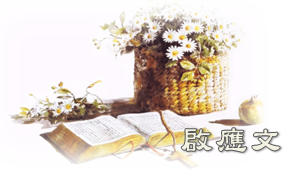 Káu ê luī uî guá; Pháinn-tóng pau-uî guá， 應：他們扎了我的手，我的腳。(台語)栶鑿我的手，我的腳。In tsha̍k guá ê tshíu, guá ê kha。啟：我的骨頭，我都能數過，(台語)我的骨頭，我攏會算得；Guá ê kut-thâu, guá lóng uē sǹg-tit;應：他們瞪著眼看我。(台語)栶啲看我，啲相我In teh khuànn guá, teh siòng guá。啟：他們分我的外衣，(台語)栶分我的衫，In pun guá ê sann，應：為我的裡衣拈鬮。(台語)拈鬮我的衣服。Liam-khau guá ê i-ho̍k。(和) 耶和華阿，求祢不要遠離我！我的救主啊，求祢快來幫助我。 (台語) 耶和華啊，求祢呣通離開我遠遠！我的氣力啊，求你緊緊來幫助我！。Iâ-hô-hua ah, kîu Lí m̄-thang lī-khui guá hn̄g-hn̄g; Guá ê khuì-la̍t ah, kîu Lí kín-kín lâi pang-tsān guá。啟：我要將祢的名傳與我的弟兄，(台語)我欲報揚你的名佇我的兄弟，Guá beh pò-iông Lí ê miâ tī guá ê hiann-tī;應：在會中我要讚美祢。(台語)我欲謳咾你佇會中。Guá beh o-ló Lí tī huē-tiong。(和) 你們敬畏耶和華的人，要讚美祂。 (台語) 恁驚畏耶和華者，著謳咾伊。Lín kiann-uì Iâ-hô-hua--ê, tio̍h o-ló I。                 (詩篇22：1-3,11,16-19,22,23) 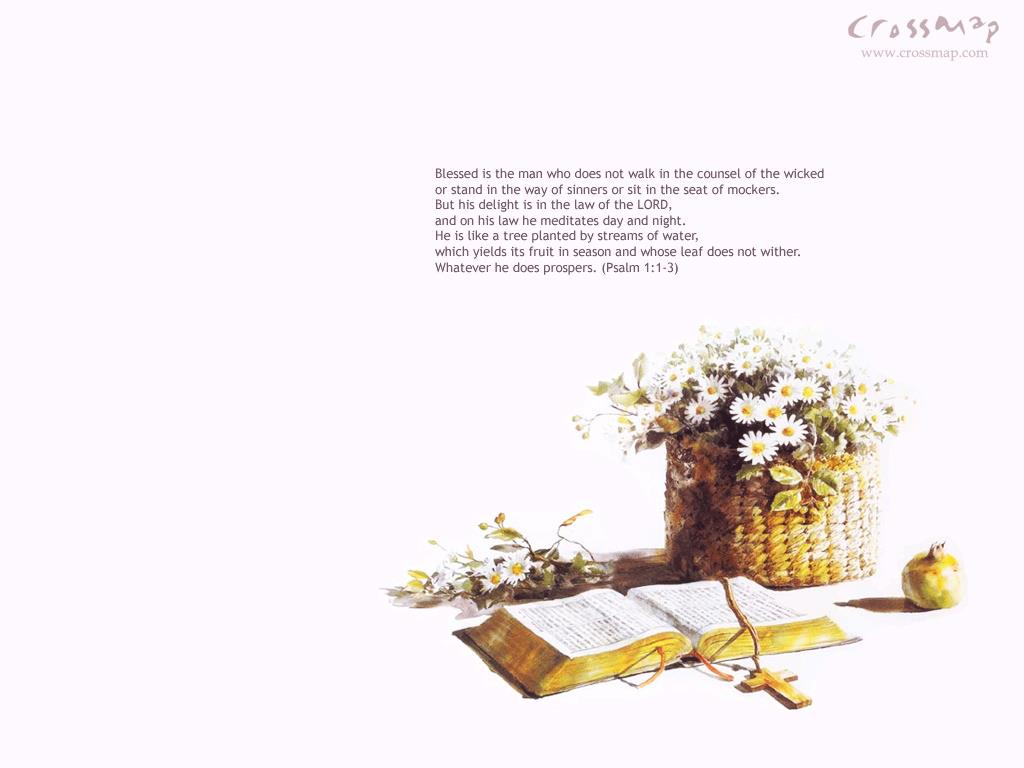 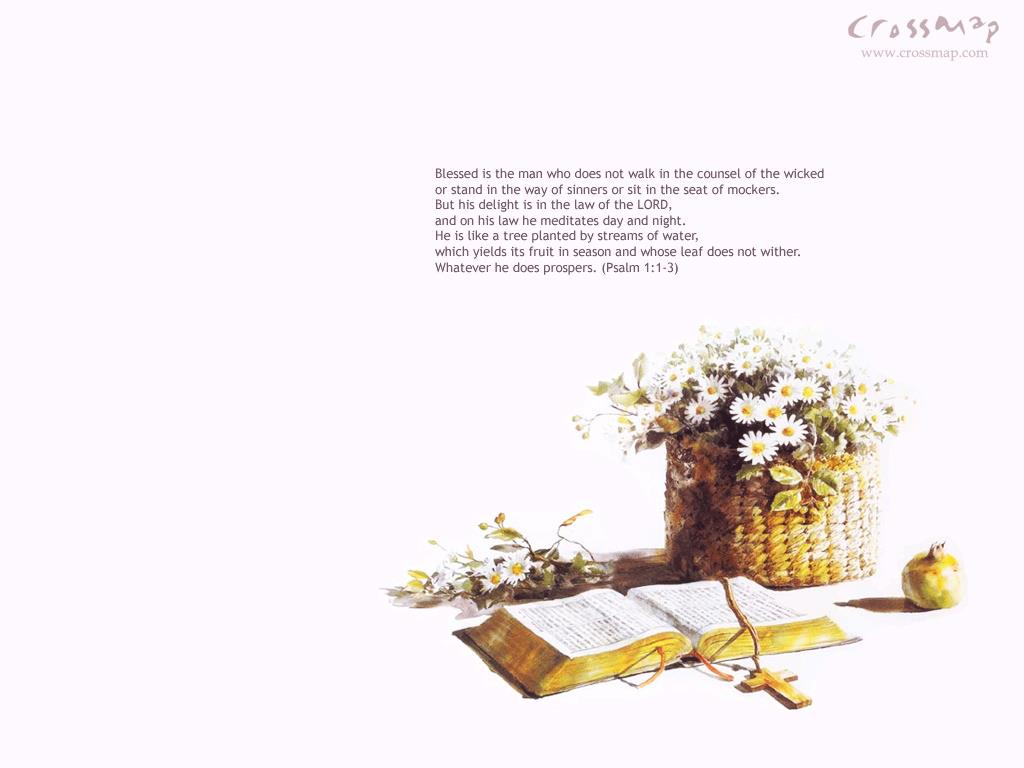 